   КАРАР                                                                                         ПОСТАНОВЛЕНИЕ«13» март 2017 й.                                 №12                                   «13» марта 2017 г.Об утверждении плана основных мероприятий, направленных на укрепление межнационального мира и согласия, реализации иных мероприятий в сфере национальной политики в сельском поселении Казанский сельсовет муниципального района Альшеевский район Республики Башкортостан на 2017 -2019 годы    В целях регулирования политических, социально – экономических, культурных и иных процессов в муниципальном образовании, оказывающих влияние на ситуацию в области  противодействия терроризму, укрепление  толерантной среды на основе ценностей многонационального российского общества, принципов соблюдения прав и свобод человека,   гармонизацию межнациональных отношений на территории сельского поселения Казанский сельсовет муниципального района Альшеевский район Республики Башкортостан,  руководствуясь Указом Главы Республики Башкортостан от 26 февраля             2015 года  № УГ-39 «О мерах по реализации государственной национальной политики в Республике Башкортостан», ПП РБ от 07.09.2016 г., Постановлением главы Администрации МР Альшеевский район Республики Башкортостан №1350 от 30 декабря 2016 года, Федеральным Законом от 06.10.2003 г. № 131 – ФЗ  «Об общих принципах организации местного самоуправления в Российской Федерации»,  администрация сельского поселения Казанский сельсовет ПОСТАНОВЛЯЕТ:    1.Утвердить План основных мероприятий, направленных на укрепление межнационального мира и согласия, реализации иных мероприятий в сфере национальной политики на 2017 - 2019 год согласно Приложению.    2.Постановление обнародовать на информационном стенде в здании администрации сельского поселения и разместить на сайте сельского поселения Казанский сельсовет  http://sp-kazanka.ru в сети Интернет.    3.Контроль за исполнением настоящего постановления оставляю за собой.   Глава СП Казанский сельсовет                                                 В.Ф.Юмагузин   МР Альшеевский район РБПриложение						к Постановлению  главы сельского поселения						Казанский сельсовет  МР Альшеевский район РБ				         		  от «13» марта 2017 г. №12 ПЛАН основных мероприятий, направленных на укрепление межнационального мира и согласия, реализации иных мероприятий в сфере национальной политики в сельском поселении Казанский сельсовет муниципального района Альшеевский район Республики Башкортостан на 2017 -2019 годыЦели и задачи Плана мероприятий   Цели Плана мероприятий государственной национальной политики в сельском поселении Казанский сельсовет МР Альшеевский район РБ, цивилизованное развитие представителей народов, проживающих на территории сельского поселения Казанский сельсовет МР Альшеевский район РБ, сохранение межэтнического и межконфессионального мира и согласия, упрочение общероссийской гражданской идентичности (российской нации), успешная социокультурная адаптация и интеграция мигрантов.Задачи Плана мероприятий:1. Содействие укреплению общероссийской гражданской идентичности, поддержка межэтнического и межконфессионального мира и согласия, создание условий для социокультурной адаптации и интеграции мигрантов;2. Создание условий для этнокультурного развития народов, проживающих в сельском поселении Казанский сельсовет МР Альшеевский район РБ;3. Научно-образовательное и информационное  обеспечение реализации государственной национальной политики в сельском поселении Казанский сельсовет МР Альшеевский район РБ;4. Профилактика терроризма и экстремизма в сельском поселении Казанский сельсовет МР Альшеевский район РБ.2.Перечень мероприятийОсновные мероприятия реализации Плана: - направленные на профилактику проявлений экстремизма и гармонизацию межнациональных отношений, в том числе в молодёжной среде;- направленные на сохранение и развитие национальных культур, с целью профилактики экстремизма на национальной почве;- направленные на информационное обеспечение Плана. Содержание плана: План  состоит из  мероприятий, соответствующих приоритетным направлениям государственной национальной политики Российской Федерации, направленные на:- обеспечение равноправия граждан, реализации их конституционных прав в сфере государственной национальной политики Российской Федерации;- укрепление единства и духовной общности многонационального народа Российской Федерации;- обеспечение межнационального мира и согласия, гармонизации межнациональных (межэтнических) отношений;- содействие сохранению и развитию этнокультурного многообразия народов России;- развитие системы образования, гражданского патриотического воспитания подрастающих поколений;- поддержка русского языка как государственного языка Российской Федерации и языков народов России;- информационное обеспечение;- совершенствование взаимодействия органов государственной власти и местного самоуправления с институтами гражданского общества;- международное сотрудничество.Реализация плана мероприятий будет способствовать гармонизации межнациональных отношений, развитию языкового и этнокультурного многообразия Российской Федерации, популяризации истории и культур народов России, профилактике и раннему предупреждению конфликтов в сфере межэтнических отношений.3. Ожидаемые результаты реализации  Плана Социально-экономический эффект от реализации Плана  выражается в обеспечении стабильной социально-политической обстановки на территории сельского поселения Казанский сельсовет МР Альшеевский район РБ, формировании  позитивного имиджа муниципального образования  как инвестиционно - привлекательного центра, укреплении толерантности  в многонациональной молодежной среде, снижении уровня конфликтогенности в межэтнических отношениях, повышении гражданской активности общественных организаций, иных некоммерческих организаций, занимающихся развитием  национальных культур, идей духовного единства и межэтнического согласия, увеличение количества мероприятий, способствующих профилактике экстремизма и гармонизации межнациональных отношений на территории сельского поселения Казанский сельсовет МР Альшеевский район РБ.4. Оценка социально-экономической эффективности мероприятий Плана. План имеет преимущественно социально ориентированный характер, поэтому показатели экономической и бюджетной эффективности определены как трудно прогнозируемые. Вместе с тем обеспечение гармоничной социально-политической обстановки на территории муниципального образования будет способствовать укреплению позитивного имиджа сельского поселения Казанский сельсовет МР Альшеевский район РБ, как инвестиционно - привлекательного. План  позволит  расширить и совершенствовать этнокультурную и конфессиональную инфраструктуру поселения.Таким образом, экономическая эффективность Плана достигается путем укрепления позитивного имиджа сельского поселения Казанский сельсовет МР Альшеевский район РБ, что способствует привлечению новых инвесторов, повышению привлекательности региона для туристов.Социальная эффективность Плана заключается в воздействии мероприятий  на жителей сельского поселения Казанский сельсовет МР Альшеевский район РБ, включая представителей национальных общин и традиционных религиозных организаций, и оценивается с использованием косвенных показателей, характеризующих охват мероприятиями Плана жителей сельского поселения Казанский сельсовет МР Альшеевский район РБ, представителей средств массовой информации, национальных и религиозных организаций, прочих заинтересованных лиц и организаций.Реализация Плана будет способствовать совершенствованию системы методических, правовых, идеологических, организационных механизмов противодействия межнациональной и религиозной нетерпимости, усилению координации деятельности органов исполнительной власти и общественных институтов в проведении единой политики в сфере межнациональных и межконфессиональных отношений на территории сельского поселения Казанский сельсовет МР Альшеевский район РБ, а также позволит:- реализовать социально значимые мероприятия по вопросам развития национальных культур, духовного единства и межэтнического согласия, 2019 год - 1 ед.;- разместить в средствах массовой информации, в том числе в сети Интернет, информационные сообщения (публикации, аудио-, видеоролики), а также продукцию социальной рекламы о традициях, культуре, истории, обычаях национальностей и религий, представители которых проживают на территории сельского поселения Казанский сельсовет МР Альшеевский район РБ:  2019 год – 2 ед.При определении содержания мероприятий Плана учтена необходимость создания условий для удовлетворения этнокультурных и конфессиональных потребностей проживающих на территории сельского поселения Казанский сельсовет МР Альшеевский район РБ народов, что является исполнением государственных обязательств, установленных федеральным законодательством в сфере обеспечения прав человека и гражданина на национальное и конфессиональное самоопределение и развитие.Достижение положительных результатов на всех этапах реализации Плана обеспечивается системным анализом, комплексным подходом к планированию и реализации мероприятий, мониторингом текущих, промежуточных и итоговых результатов. Механизм оценки эффективности результатов предполагает реализацию мероприятий, способствующих соблюдению этноконфессиональных гарантий и прав, проживающих на территории сельского поселения Казанский сельсовет МР Альшеевский район РБ народов, а также принятие своевременных мер, обеспечивающих наличие условий поддержания национального и конфессионального мира на территории сельского поселения Казанский сельсовет МР Альшеевский район РБ.                                                                                                                                                                                                                                                                                                                                                                                                                                                                                                                                                                                                                                                                                                                                                                                                                                                                                                                                                                                                                                                                                                                                                                                                                                                                                                                                                                                                                                                                                                                                                                                                                                                                                                                                                                                                                                                                                                                                                                                                                                                                                                                                                                                                                                                                                                                                                                                                                                                                                                                                                                                                                                                                                                                                                                                                                                                                                                                                                                                                                                                                                                                                                                                                                                                                                                                                                                                                                                                                                                                                                                                                                                                                                                                                                                                                                                                                                                                                                                                                                                                                                                                                                                                                                                                                                                                                                                                                                                                                                                                                                                                                                                                                                                                                                                                                                                                                                                                                                                                                                                                                                                                                                                                                                                                                                                                                                                                                                                                                                                                                                                                                                                                                                                                                                                                                                                                                                                                                                                                                                                                                                                                                                                                                                                                                                                                                                                                                                                                                                                                                                                                                                                                                                                                                                                                                                                                                                                                                                                                                                                                                                                                                                                                                                                                                                                                                                                                                                                                                                                                                                                                                                                                                                                                                                                                                                                                                                                                                                                                                                                                                                                                                                                                                                                                                                                                                                                                                                                                                                                                                                                                                                                                                                                                                                                                                                                                                                                                                                                                                                                                                                                                                                                                                                                                                                                                                                                                                                                                                                                                                                                                                                                                                                                                                                                                                                                                                                                                                                                                                                                                                                                                                                                                                                                                                                                                                                                                                                                                                                                                                                                                                                                                                                                                                                                                                                                                                                                                                                        ӘЛШӘЙ РАЙОНЫМУНИЦИПАЛЬ РАЙОНЫНЫҢКАЗАНКА АУЫЛ СОВЕТЫАУЫЛ БИЛӘМӘҺЕХАКИМИЭТЕБАШҡОРТОСТАН РЕСПУБЛИКАҺЫУзяк урамы, 60 а, Казанка ауылы,  Әлшәй районы,Башкортостан Республикаһы, 452111,телефон/факс  8(34754)3-73-12e-mail: kaz_alsh@mail.ruhttp:/kazan.spalshey.ruИНН 0202001303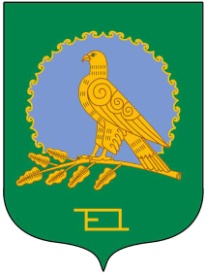 АДМИНИСТРАЦИЯ СЕЛЬСКОГОПОСЕЛЕНИЯКАЗАНСКИЙ СЕЛЬСОВЕТМУНИЦИПАЛЬНОГО РАЙОНААЛЬШЕЕВСКИЙ РАЙОНРЕСПУБЛИКИ БАШКОРТОСТАНул.Центральная, 60 а, село КазанкаАльшеевский район,Республика Башкортостан, 452111телефон/факс  8(34754)3-73-12e-mail: kaz_alsh@mail.ruhttp://kazan.spalshey.ruОГРН 1020201728030№ п/пНаименование мероприятийИсполнители, финансированиеСрок исполненияОжидаемые результаты1Мониторинг обращений граждан о фактах нарушения принципа равноправия граждан независимо от     расы, национальности,  языка, отношения к  религии, убеждений, принадлежности к общественным   объединениям, а также других обстоятельств при приеме на работу, при замещении должностей муниципальной службы, при формировании кадрового       резерва.Администрация СП Казанский  сельсовет МР Альшеевский район РБ ПостоянноПовышение эффективности системы профилактических мер, направленных на выявление и устранение причин и условий, способствующих осуществлению экстремистской деятельности на территории сельского поселения Казанский сельсовет МР Альшеевский район РБ, обеспечение стабильной социально-политической обстановки, снижении уровня конфликтности в межэтнических отношениях.2Содействие проведению мероприятий, приуроченных к памятным датам в истории народов России(День Победы Советского народа в ВОВ, День образования России, День памяти и скорби (начало ВОВ), День Российского флагаАдминистрация СП Казанский  сельсовет МР Альшеевский район РБУчреждения культуры (СДК, СК, сельская библиотека)По плану Выработка эффективных способов профилактики экстремизма и терроризма, формирование толерантного сознания и поведения, гармонизация межэтнических и межкультурных отношений2Проведение фестивалей, праздников и других мероприятий, направленных на укрепление единства, обеспечение межнационального мира и согласия Администрация СП Казанский  сельсовет МР Альшеевский район РБУчреждения культуры (СДК, СК, сельская библиотека)По плануГармонизация межэтнических и межкультурных отношений3Реализация мероприятий, направленных на распространение знаний об истории и культуре коренного населения Республики БашкортостанАдминистрация СП Казанский  сельсовет МР Альшеевский район РБУчреждения культуры (СДК, СК, сельская библиотека)По плануПовышение национальной культуры, создание условий для укрепления межконфессионального диалога4Проведение дня толерантностиАдминистрация СП Казанский  сельсовет МР Альшеевский район РБУчреждения культуры (СДК, СК, сельская библиотека)По плануПовышение правовой культуры, создание условий для укрепления межконфессионального диалога5Проведение мероприятий, направленных на гражданско-патриотическое воспитание детей и молодежиАдминистрация СП Казанский  сельсовет МР Альшеевский район РБУчреждения культуры (СДК, СК, сельская библиотека, СОШ)По плануВыработка эффективных способов профилактики экстремизма в подростково-молодежной среде6Информационное сопровождение мероприятий, направленных на укрепление общегражданской идентичности и межнациональной толерантности(приобретение брошюр, плакатов подписка газет-апрель, сентябрь)  Администрация СП Казанский  сельсовет МР Альшеевский район РБУчреждения культуры (СДК, СК, сельская библиотека, СОШ)ПостоянноФормирование представлений о безопасном поведении в экстремальных ситуациях.Обеспечение стабильной социально-политической обстановки, укрепление толерантности в многонациональной среде7Подготовка и размещение на официальном сайте  муниципального образования  информации о ходе реализации государственной политики в сферах национальных, государственно-конфессиональных и общественно-политических отношений,  профилактике экстремистских проявлений, а также о проведении основных общественно значимых мероприятийАдминистрация СП Казанский  сельсовет МР Альшеевский район РБУчреждения культуры (СДК, СК, сельская библиотека, СОШ)В течение годаПостоянно по мере поступления информацииГармонизация межэтнических и межкультурных отношенийВыработка эффективных способов профилактики экстремизма и терроризма, формирование толерантного сознания и поведения, гармонизация межэтнических и межкультурных отношений